INSTRUCTIVO DE APOYO PARA EL REGISTRO DE CANDIDATURA A LA GUBERNATURA DEL ESTADO DE TABASCOANEXOSANEXO 1ESCRITO DE BAJO PROTESTA DE DECIR VERDAD PARA LA GUBERNATURA DEL ESTADO DE TABASCOVillahermosa, Tabasco; ___ de __________________ de 2018.MTRA. MADAY MERINO DAMIAN. CONSEJERA PRESIDENTE DEL IEPCTP R E S E N T E El suscrito/a _____________________________________, en cumplimiento con lo previsto en el artículo 44, fracciones III y IV de la Constitución Política del Estado Libre y Soberano de Tabasco, acudo por medio del presente escrito a este Consejo Electoral Estatal a manifestar, bajo protesta de decir verdad, lo siguiente: No ser ministro de culto religioso alguno;No ser titular de alguna Dependencia o Entidad de la Administración Pública del Estado, Órganos Autónomos, ni Presidente Municipal; ni Magistrado del Tribunal Superior de Justicia, del Tribunal de lo Contencioso Administrativo, del Tribunal de Conciliación y Arbitraje, funcionario federal, estatal o municipal, ni ser miembro de las fuerzas armadas, ni haber tenido mando de fuerza pública o policial alguna, salvo que se separe definitivamente cuando menos durante los ciento veinte días naturales inmediatos, antes del inicio de registro de candidatos;No ser titular de alguno de los organismos descentralizados o desconcentrados de la Administración Pública Estatal, a menos que se separe definitivamente de sus funciones ciento veinte días naturales inmediatos, antes del inicio de registro de candidatos;No ser Magistrado, ni Secretario del Tribunal Electoral, Juez Instructor, ni Consejero Presidente o Consejero Electoral en el Consejo Estatal, Distrital o Municipal del Instituto Electoral y de Participación Ciudadana, ni Secretario Ejecutivo, Contralor General, Director o personal profesional directivo del propio instituto, salvo que se hubieren separado de su encargo, de manera definitiva, dos años antes del día de la elecciónLo anterior se hace de su conocimiento por ser la verdad de los hechos asentados para los efectos legales a que haya lugar. ATENTAMENTEBajo protesta de decir verdadCiudadano/a ___________________________________ANEXO 2FORMATO DE LA DECLARACIÓN DE ACEPTACIÓN DE CANDIDATURAVillahermosa, Tabasco; ___ de __________________ de 2018.MTRA. MADAY MERINO DAMIAN. PRESIDENTA DEL CONSEJO ESTATAL DE LINSTITUTO ELECTORAL Y DE PARTICIPACIÓNCIUDADANA DE TABASCO.P R E S E N T EQue en cumplimiento con lo previsto en el artículo 189, párrafo 3 de la Ley Electoral y de Partidos Políticos del Estado de Tabasco, vengo por medio del presente escrito a manifestar la: La presente declaratoria como obligatoriedad del suscrito, se realiza conforme al ordenamiento legal antes invocado, correspondiéndome la postulación como candidato del Partido _______________________________________ (    ), con apego al artículo 7, fracción I, de la Constitución Política del Estado Libre y Soberano de Tabasco; así como los artículos 53, fracción V, y 185, párrafo 1 de la Ley Electoral y de Partidos Políticos del Estado de Tabasco. Por mi propio derecho, declaro que acepto sin reserva ni limitación alguna dicha candidatura. Lo anterior se hace de su conocimiento para los efectos legales a que haya lugar. PROTESTO LO NECESARIOCiudadano/a ______________________________________ANEXO 3COPIA DE CREDENCIAL PARA VOTAR CON FOTOGRAFÍA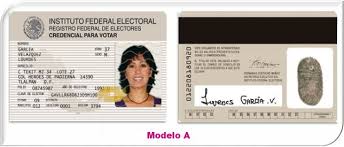 ANEXO 4ACTA DE NACIMIENTO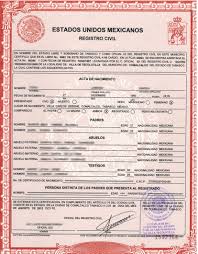 